DOMAČE BRANJE 2023/24                      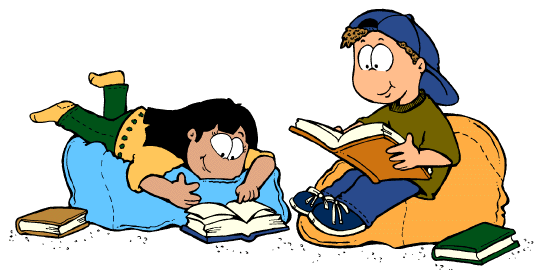 Dane Zajc: Ta roža je zate (november 2023)Sebastijan Pregelj: Deček Brin na domačem kolišču (februar 2024)Vid Pečjak: Drejček in trije marsovčki (maj 2024)Navodilo: Knjigo samo preberi do določenega datuma. Na dan obravnave jo lahko prineseš v šolo.